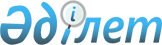 О внесении изменений в решение Шиелийского районного маслихата от 27 декабря 2019 года № 49/9 "О бюджете сельского округа Жуантобе на 2020-2022 годы"
					
			С истёкшим сроком
			
			
		
					Решение Шиелийского районного маслихата Кызылординской области от 4 декабря 2020 года № 63/8. Зарегистрировано Департаментом юстиции Кызылординской области 7 декабря 2020 года № 7860. Прекращено действие в связи с истечением срока
      В соответствии со статьей 109-1 Кодекса Республики Казахстан от 4 декабря 2008 года "Бюджетный кодекс Республики Казахстан" и пунктом 2-7 статьи 6 Закона Республики Казахстан от 23 января 2001 года "О местном государственном управлении и самоуправлении в Республике Казахстан", Шиелийский районный маслихат РЕШИЛ:
      1. Внести в решение Шиелийского районного маслихата от 27 декабря 2019 года № 49/9 "О бюджете сельского округа Жуантобе на 2020-2022 годы" (зарегистрировано в Реестре государственной регистрации нормативных правовых актов за номером 7115, опубликовано в эталонном контрольном банке нормативных правовых актов Республики Казахстан от 11 января 2020 года) следующие изменения:
      пункт 1 изложить в новой редакции: 
      "1. Утвердить бюджет сельского округа Жуантобе на 2020 - 2022 годы согласно приложениям 1, 2 и 3, в том числе на 2020 год в следующих объемах:
      1) доходы -168 766 тысяч тенге, в том числе: 
      налоговые поступления – 2 700 тысяч тенге;
      поступления трансфертов -163 616 тысяч тенге;
      2) затраты - 168 766 тысяч тенге;
      3) чистое бюджетное кредитование - 0; 
      бюджетные кредиты - 0;
      погашение бюджетных кредитов - 0;
      4) сальдо по операциям с финансовыми активами - 0; 
      приобретение финансовых активов - 0;
      поступления от продажи финансовых активов государства - 0;
      5) дефицит (профицит) бюджета - -1 тысяч тенге;
      6) финансирование дефицита (использование профицита) бюджета - 1 тысяч тенге;
      поступление займов - 0; 
      погашение займов - 0; 
      используемые остатки бюджетных средств - 1 тысяч тенге.".
      Приложение 1 к указанному решению изложить в новой редакции согласно приложению к настоящему решению.
      2. Настоящее решение вводится в действие с 1 января 2020 года и подлежит официальному опубликованию. Бюджет сельского округа Жуантобе на 2020 год
					© 2012. РГП на ПХВ «Институт законодательства и правовой информации Республики Казахстан» Министерства юстиции Республики Казахстан
				
      Председатель сессии Шиелийского районного маслихата

М. Салқынбаев

      Cекретарь Шиелийского районного маслихата

Б. Сыздық
Приложение к решениюШиелийcкого районного маслихатаот 4 декабря 2020 года № 63/8Приложение 1 к решениюШиелийского районного маслихатаот 27 декабря 2019 года № 49/9
Категория
Категория
Категория
Категория
Сумма, тысяч тенге
Класс 
Класс 
Класс 
Сумма, тысяч тенге
Подкласс
Подкласс
Сумма, тысяч тенге
Наименование
Сумма, тысяч тенге
1. Доходы
168766
1
Налоговые поступления
2700
01
Подоходный налог
250
2
Индивидуальный подоходный налог
250
04
Hалоги на собственность
2450
1
Hалоги на имущество
120
3
Земельный налог
330
4
Hалог на транспортные средства
2000
4
Поступления трансфертов 
163616
02
Трансферты из вышестоящих органов государственного управления
163616
3
Трансферты из районного (города областного значения) бюджета
163616
Функциональная группа 
Функциональная группа 
Функциональная группа 
Функциональная группа 
Администратор бюджетных программ
Администратор бюджетных программ
Администратор бюджетных программ
Программа
Программа
Наименование
2. Затраты
168766
01
Государственные услуги общего характера
21542
124
Аппарат акима города районного значения, села, поселка, сельского округа
21542
001
Услуги по обеспечению деятельности акима города районного значения, поселка, села, сельского округа
21542
04
Образование
101793
124
Аппарат акима города районного значения, села, поселка, сельского округа
101793
041
Реализация государственного образовательного заказа в дошкольных организациях образования
101793
06
Социальная помощь и социальное обеспечение
1998
124
Аппарат акима города районного значения, села, поселка, сельского округа
1998
003
Оказание социальной помощи нуждающимся гражданам на дому
1998
07
Жилищно-коммунальное хозяйство
6790
124
Аппарат акима города районного значения, села, поселка, сельского округа
6790
008
Освещение улиц населенных пунктов
6790
009
Обеспечение санитарии населенных пунктов
0
011
Благоустройство и озеленение населенных пунктов
800
08
Культура, спорт, туризм и информационное пространство
24225
124
Аппарат акима города районного значения, села, поселка, сельского округа
24225
006
Поддержка культурно-досуговой работы на местном уровне
24225
09
Прочие
11608
124
Аппарат акима города районного значения, села, поселка, сельского округа
11608
040
Реализация мер по содеиствию экономическому развитию регионов в рамках Программы "Развитие регионов"
11608
3.Чистое бюджетное кредитование
0
4. Сальдо по операциям с финансовыми активами
0
5. Дефицит (профицит) бюджета
- 1
6. Финансирование дефицита (использование профицита) бюджета
1
 7
Поступление займов
0
 16
Погашение займов
0
8
Используемые остатки бюджетных средств
1
1
Остатки бюджетных средств
1
Свободные остатки бюджетных средств
1